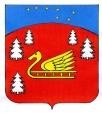 Администрация  муниципального образования Красноозерное сельское поселение муниципального образования Приозерский муниципальный район Ленинградской областиПОСТАНОВЛЕНИЕ от 15 марта 2022 года № 37 Об организации пожарно-профилактической работы по проведению противопожарной пропаганды на территории Красноозерное сельского поселенияВ соответствии с Федеральными законами от 06.10.2003 № 131-ФЗ «Об общих принципах организации местного самоуправления в Российской Федерации», от 21.12.1994 № 69-ФЗ «О пожарной безопасности», администрация Красноозерного сельского поселения Приозерский муниципального района Ленинградской области постановляет:1. Утвердить Положение «Об организации пожарно-профилактической работы по проведению противопожарной пропаганды» на территории Красноозерного сельского поселения Приозерский муниципального района согласно приложению № 1.2. Утвердить план мероприятий по активизации пожарно-профилактической работы в границах Красноозерного сельского поселения Приозерский муниципального района согласно приложению № 2.3. Назначить ответственным за проведение противопожарной пропаганды администрации Красноозерного сельского поселения Приозерский муниципального района Копецкого Андрея Владимировича – заместителя главы администрации Красноозерного сельского поселения.4. Настоящее постановление подлежит опубликованию на официальном сайте администрации поселение.5. Контроль за выполнением настоящего постановления оставляю за собой.Исп. Копецкий А.В. (99-470)Разослано: дело-2, Прокуратура. ОНД и ПР.Глава администрации А.В. Рыбак